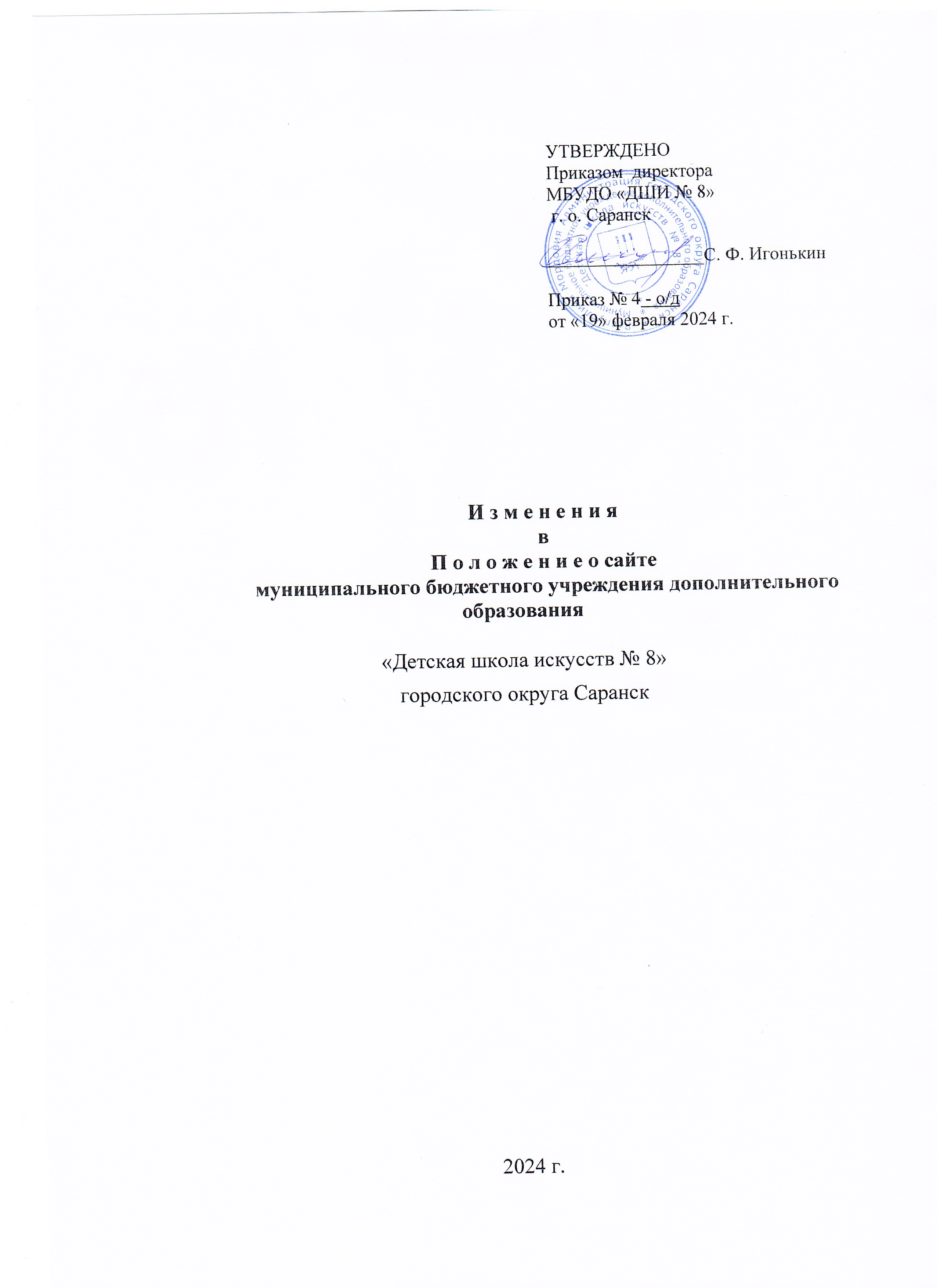 3.4.3. Подраздел «Документы».На главной странице подраздела должны быть размещены следующие документы:а) в виде копий:- устав образовательной организации;- выписка из реестра лицензий на осуществление образовательной деятельности;- план финансово-хозяйственной деятельности образовательной организации, утвержденный в установленном законодательством Российской Федерации порядке, или бюджетные сметы образовательной организации;- локальные нормативные акты, предусмотренные частью 2 статьи 30 Федерального закона «Об образовании в Российской Федерации», правила внутреннего распорядка обучающихся, правила внутреннего  трудового распорядка и коллективный договор;б) отчет о результатах самообследования;в) документ о порядке оказания платных образовательных услуг, в том числе образец договора об оказании платных образовательных услуг, документ об утверждении стоимости обучения по каждой образовательной программе;г) предписания органов, осуществляющих государственный контроль (надзор) в сфере образования, отчеты об исполнении таких предписаний.